      ПЛАН МЕРОПРИЯТИЙ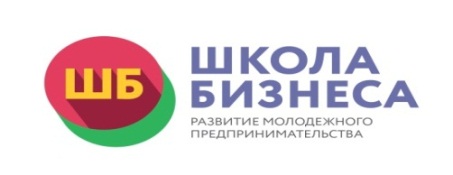 образовательного проекта «Школа бизнеса» на 2020 год1 Участники образовательного проекта «Школа бизнеса» - обучающиеся старших классов общеобразовательных учреждений, студенты средних специальных и высших учебных заведений, зарегистрированных по месту жительства на территории АГО, в возрасте от 14 до 35 лет, ранее не принимавшие участие в проекте.2Даты  проведения  мероприятий  указаны  примерные. Они могут быть изменены организатором обучения. Информацию об изменении даты проведения мероприятия  можно получить  по тел. 6-54-09.3Время проведения мероприятия указано примерное. Оно может быть изменено. Информацию об изменении времени проведения мероприятия  можно получить  по тел. 6-54-09.4Количество проводимых групп определяется организатором обучения.5Организатор обучения – Асбестовский муниципальный фонд поддержки малого предпринимательства.Приложение №1 «Программа тренинга «Выявление склонностей и намерений к предпринимательской деятельности»» к Плану мероприятий образовательного проекта «Школа бизнеса» на 2020 годПРОГРАММАТренинг «Выявление склонностей и намерений к предпринимательской деятельности».Наименование исполнителя: Индивидуальный предприниматель Малышева Екатерина Дмитриевна. Психолог, консультант-практик по работе с метаморфическими ассоциативными картами.Целевая аудитория: Молодёжь - обучающиеся старших классов общеобразовательных учреждений, студенты средних специальных и высших учебных заведений, зарегистрированные на территории АГО, в возрасте от 14 до 35 лет.Количество участников: 20 человек. Цель: Формирование психологической готовности к совершению осознанного профессионального выбора, соответствующего индивидуальным особенностям каждой личности; повышение компетентности учащихся  в области планирования предпринимательской деятельности.Задачи: Исследовать способности, интересы и личностные особенностей участников тренинга.Развить способность эффективно взаимодействовать с окружающими людьми.Выявить первичный уровень знания собственного лидерского потенциала.Развить активную социально-психологическую позицию участников тренинга. Результаты: Значение профессионального самоопределения и правил выбора профессии. Понятие об интересах, мотивах и ценностях профессионального труда. Понятие о темпераменте, эмоционально-волевой сфере, интеллектуальных способностях. Значение творческого потенциала человека и профессиональной карьеры. Определение склонностей к предпринимательской деятельности. Продолжительность: 4 академических часа.Стоимость: Участие в образовательном проекте «Школа бизнеса» бесплатное.Программа:На тренинге используются интерактивные инструменты: психологические разминки,  кейсы, деловые   игры,   групповая дискуссия, техники группового коучинга, презентация PowerPoint, обратная связь. Приложение №2 «Программа Деловой игры «Я - предприниматель»» к Плану мероприятий образовательного проекта «Школа бизнеса» на 2020 годПРОГРАММАДеловая игра «Я - предприниматель»Наименование исполнителя: Индивидуальный предприниматель Слепухин Александр Сергеевич. Бизнес-тренер, консультант. Стаж образовательной деятельности – 15 лет.  Специализация: построение системы продаж, управление развитием персонала, выездной Team building (командообразование), оценка персонала, личная эффективность.Целевая аудитория: Молодёжь - обучающиеся старших классов общеобразовательных учреждений, студенты средних специальных и высших учебных заведений, зарегистрированные на территории АГО, в возрасте от 14 до 35 лет.Количество участников: до 30 человек.Цель: Популяризация предпринимательской деятельности среди молодежи. Генерация идей, практически применимых для создания бизнеса.Задачи: Понять существующий рынок. Оценить возможные интересные ниши.Оценить свои качества и компетенцииОтработать различные стратегии стилей лидерства и потренировать навыки работы в команде.Постичь методики ведения мозгового штурма.Результат: Определение склонностей к предпринимательской деятельности. Получение навыков формирования и предварительной оценки бизнес-идеи. Так же  участники смогут увидеть модель эффективной организации командного принятия решения.Продолжительность: 5 академических часов.Стоимость: Участие в образовательном проекте «Школа бизнеса» бесплатное.Программа:Мотивация к своему делу. Начальная идея - «ты способен на больше, чем представляешь. Успешным делают человека его навыки. 7 навыков высокоэффективных людей (по Стивену Кови). 2. Оценка перспективного рынка, выбор ниши.Модерация «Наиболее интересные ниши для бизнеса». Формирование бизнес идей. Примеры успешных стартапов.    (мини-лекция, работа в командах, используем инструменты мозгового штурма, методика «Мировое кафе»).3. Критерии оценки идеи. Методика обратного планирования. Разработка критериев для оценки бизнес - идеи. Дальнейшие шаги.  Методика обратного планирования  для создания бизнес - идеи.  Визуальный образ идеи.4.  Оценка своих интересов, увлечений, навыков.    Эксперты рекомендуют начинать бизнес не  с революционных бизнес идей, а с готовых работающих идей. Уметь копировать.  И отталкиваться нужно с того что у тебя хорошо получается, что ты умеешь делать лучше всех.  Оцениваем себя, свои навыки и умения.5. Лидерство и команда.Для успешного стартапа, важно уметь работать в команде. Роль лидера в команде (роль лидера в коммуникации с партнером). Формальное и неформальное лидерство. Стили лидерства, их сильные и слабые стороны.  Ролевая структура команды. Типология ролей в команде и функции каждой роли в командной работе. Деструктивные «роли» членов команды.  Принятие решений в команде и алгоритм проведения эффективного совещания в команде. Деловая игра «Продавец футболок».   Самооценка команды с использованием теста «Белби»  для осознания своей  роли в команде.6. Командное сотрудничество.Причины неэффективной коммуникации. Модерация причин неэффективной коммуникации. Модерация профилактики неэффективной коммуникации.  Принципы эффективной коммуникации. Приемы активного слушания. Конструктивная обратная связь  (работа в подгруппах, выступление-перед другими).На тренинге используются интерактивные инструменты: психологические разминки,  кейсы, деловые   игры,   групповая дискуссия, техники группового коучинга, обратная связь.Приложение №3 «Заявление на участие в  образовательном проекте «Школа бизнеса» в 2020 году» к Плану мероприятий образовательного проекта «Школа бизнеса» на 2020 год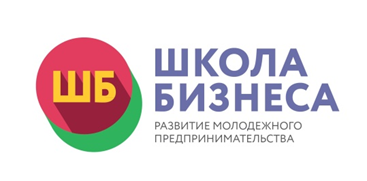 В Асбестовский муниципальный фонд 
поддержки малого предпринимательстваПланирую принять участие в следующих мероприятиях (отметить «галочкой» свой выбор): Тренинг «Выявление склонностей и намерений к предпринимательской деятельности». Экскурсия на предприятия субъектов малого и  среднего предпринимательства г. Асбест. Деловая игра «Я – предприниматель».Приложение:1. Копия паспорта (читабельные полные стр. 1 с фото и стр. 2 с пропиской).Дата «____» ________________ 2020 года.            _____________________        ___________________________________________________________                (подпись)                        				     (ФИО участника)----------------------------------------------------------------------------------------------------------------------------	(для участников 18 лет и старше)Я, __________________________________________________________________________, даю согласие на обработку моих персональных данных Асбестовским муниципальным фондом поддержки малого предпринимательства с целью включить их в отчеты о его деятельности Настоящее согласие представляется на осуществление любых действий в отношении персональных данных своих и своего ребенка/ подопечного, которые необходимы или желаемы для достижения указанных выше целей, включая (без ограничения) сбор, систематизацию, накопление, хранение, уточнение (обновление, изменение), использование, а также осуществление любых иных действий с персональными данными, предусмотренных действующим законодательством РФ.Асбестовский муниципальный фонд поддержки малого предпринимательства гарантирует, что обработка персональных данных осуществляется в соответствии с действующим законодательством РФ.Я проинформирован, что Асбестовский муниципальный фонд поддержки малого предпринимательства будет обрабатывать персональные данные как неавтоматизированным, так и автоматизированным способом обработки.Данное Согласие действует до достижения целей обработки персональных данных моих и моего ребенка/ подопечного.Согласие может быть отозвано по моему письменному заявлению.Я подтверждаю, что, давая такое Согласие, я действую по собственной воле и в интересах своего ребенка/ подопечного.   Дата «____» ______________ 2020 года   ______________ _______________________________________               					 (подпись)				     (ФИО участника)Приложение №4 «Согласие родителя/ законного представителя на участие ребенка/ подопечного в образовательном проекте «Школа бизнеса» в 2020 году, а также на обработку персональных данных» к Плану мероприятий образовательного проекта «Школа бизнеса» на 2020 годДиректору Асбестовского муниципального фонда поддержки малого предпринимательства Ларионову С.В. ____________________________________________________________________________(Ф.И.О. родителя/законного представителя)Тел.__________________________________Согласие родителя/ законного представителя на участие ребенка/ подопечного в образовательном проекте «Школа бизнеса» в 2020 году, а также на обработку персональных данныхЯ,___________________________________________________________________________________________(Ф.И.О. родителя полностью/ законного представителя)Адрес регистрации по паспорту,__________________________________________________________________ _____________________________________________________________________________________________Дата рождения родителя/ законного представителя_________________Паспорт серия__________№_________________, выдан (кем, когда) ____________________________________________________________________________, код подразделения___________________________________         Как законный представитель своего сына/ дочери _____________________________________________________________________________________________(Ф.И.О. ребенка полностью)Дата рождения ребенка_____________________ Настоящим даю своё согласие:На обучение моего ребенка/ подопечного во всех (и по выбору) мероприятиях образовательного проекта «Школа бизнеса» в 2020 г.;На обработку персональных данных своих и своего ребенка/ подопечного Асбестовским муниципальным фондом поддержки малого предпринимательства с целью включить их в отчеты о его деятельности.Настоящее Согласие представляется на осуществление любых действий в отношении персональных данных своих и своего ребенка/ подопечного, которые необходимы или желаемы для достижения указанных выше целей, включая (без ограничения) сбор, систематизацию, накопление, хранение, уточнение (обновление, изменение), использование, а также осуществление любых иных действий с персональными данными, предусмотренных действующим законодательством РФ.Асбестовский муниципальный фонд поддержки малого предпринимательства гарантирует, что обработка персональных данных осуществляется в соответствии с действующим законодательством РФ.Я проинформирован, что Асбестовский муниципальный фонд поддержки малого предпринимательства будет обрабатывать персональные данные как неавтоматизированным, так и автоматизированным способом обработки.Данное Согласие действует до достижения целей обработки персональных данных моих и моего ребенка/ подопечного.Согласие может быть отозвано по моему письменному заявлению.Я подтверждаю, что, давая такое Согласие, я действую по собственной воле и в интересах своего ребенка/ подопечного.Дата: «_____» ________________2020 г.        _____________/__________________________________/(Подпись и расшифровка ФИО родителя/законного представителя)№ п/пДата2НаименованиеСодержаниеПродолжительностьВремя3Количество человек в группеИсполнительМесто проведения1.Февраль 2020 г. (дата по согласованию с образовательной организацией)Тренинг «Выявление склонностей и намерений к предпринимательской деятельности».Через игровые имитации и психологические техники «МАК Persona» участники1:Смоделируют каркас будущей специальности;Поучаствуют в групповой и индивидуальной работе над собой;Потренируют креативное мышление, навыки эффективной коммуникации, навык публичных выступлений.Ответят на вопросы: «Какими личностными качествами должен обладать предприниматель?»,  «Есть ли у меня склонности к предпринимательской деятельности?», «Как развивать лидерские качества в себе?».Приложение №1 «Программа тренинга «Выявление склонностей и намерений к предпринимательской деятельности».4 ак. часаВремя по согласованию с образовательной организацией3-44 группы до 20 чел.ИП Малышева Екатерина Дмитриевна. Психолог, консультант-практик по работе с метафорическими ассоциативными картами.Место проведения мероприятия - по согласованию с образовательной организацией.При количестве человек в группе 20, заявленном образовательным учреждением, при наличии полного пакета документов (Приложение №3 «Заявление на участие в  образовательном проекте «Школа бизнеса» в 2020 году»  и Приложение №4 «Согласие родителя/ законного представителя на участие ребенка/ подопечного в образовательном проекте «Школа бизнеса» в 2020 году, а также на обработку персональных данных») - мероприятие проводится по адресу местонахождения образовательного учреждения. Группа единая.При количестве человек в группе 19 и менее,  заявленном образовательным учреждением, при наличии полного пакета документов - мероприятие проводится по адресу местонахождения организатора обучения5: 624260, РФ, Свердловская обл., г. Асбест, ул. Ленинградская, д. 2, оф. 319. Группа сборная.При обращении потенциального участника в индивидуальном порядке, отвечающего критериям отбора на участие в образовательном проекте «Школа бизнеса» при наличии полного пакета документов - участник будет определен в одну из запланированных групп с образовательной организацией, но в порядке очередности и наличии мест в сформированной группе.2.Март 2020 г. (дата по согласованию с образовательной организацией)Экскурсия на предприятия субъектов малого и  среднего предпринимательства АГООзнакомление с действующими бизнесами. 3 ак. часаВремя по согласованию с образовательной организацией1-24 группы до 15 чел.Представители субъекта предпринимательства АГО Предприятия субъектов малого и  среднего предпринимательства   АГО3.Март 2020 г. (дата по согласованию с образовательной организацией)Деловая игра«Я – предприниматель»Через интерактивные инструменты: психологические разминки,  кейсы, деловые   игры,   групповые дискуссии, техники группового коучинга и обратной связи участники:Приобретут навыки формирования и оценивания  бизнес-идеи, применимые для создания своего бизнеса;Оценят свои личностные качества и компетенции их развития;Отработают на практике различные стратегии и стили лидерства;Сформируют понятие о модели эффективной организации командного принятия решений;Оценят возможные интересные ниши и существующий рынок. Обучатся методикам ведения мозгового штурма.Приложение №2 «Программа Деловой игры «Я - предприниматель»».5 ак. часовВремя по согласованию с образовательной организацией1 группа до  30 чел. ИП Слепухин Александр Сергеевич. Сертифицированный бизнес-тренер, консультант с 15-летним опытом в области построения системы продаж, управления развитием и оценки персонала и личной эффективности.624260, РФ, Свердловская обл., г. Асбест, ул. Ленинградская, д. 2, оф. 319.I этап.Знакомство. Длительность  минут 65 минут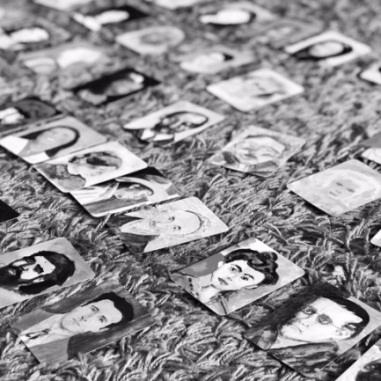 1.Знакомство. Создание атмосферы доверия и эффективных взаимоотношений. Каждый участник рассказывает о себе с помощью ассоциативных карт. 2.Игра. Составление портрета предпринимателя по МАК Persona. Каждый участник придумывает историю о персонаже, каким делом он занимается, характер, страхи, мечты и т.д. В работе нужно попытаться в визуальной форме представить качества, которые характеризуют предпринимателя. Обсуждение: В чем особенность героев? Что объединяет рассказы ребят? В чем отличия? Какой общий образ можно составить из историй. В заключение на листе ватмана/ доске участники записывают набор качеств предпринимателя. Затем получившиеся качества обсуждаются (смелость, умение не отклоняться от поставленной цели, энергичность, аналитические способности, уверенность в собственных силах, организаторские способности, воля).II этапЛидерские качества, работа в команде, креативное мышление. Длительность 65 минут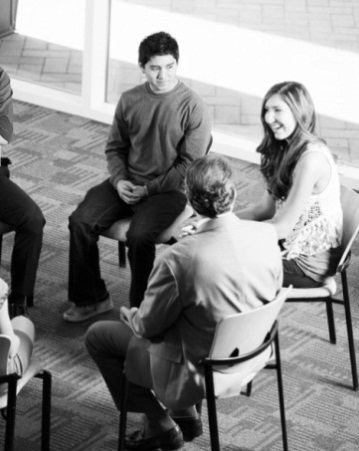 1.Упражнение «Постройте дом». Участникам дается задание составить «Дом», в качестве материала - сами участники. Обсуждение. 2.Упражнение «Без командира». Развитие личной ответственности. Участникам тренинга нужно построиться в круг. Каждый слышат задание, анализирует его и пытается решить, что ему лично предстоит делать, чтобы группа максимально точно и быстро встала в круг. Любой контакт запрещен, работать нужно молча. Задания: постройтесь в колонну по росту, в два круга, в треугольник, в шеренгу по росту, в четыре колонны с одинаковым количеством участников, в скульптуру Звезда, Черепаха, Медуза. Обсуждение: Как вы понимали, верны ваши действия или ошибочны? Кто из вас лидер по натуре? Понравилось ли вам отвечать за себя и самостоятельно принимать решения? 3.Тест «Предприимчивость». III   этапИндивидуальная работа. Длительность 35 минут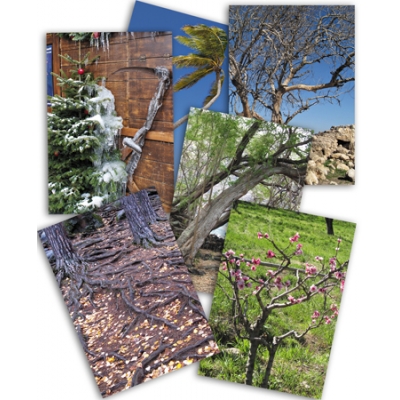 1.Упражнение «Мое предназначение». Развитие ассоциативного мышления, определения (размышления) своего предназначения с помощью ассоциативных карт.  Дискуссия. Что такое предназначение? Поиск профессии, дела в котором хотелось бы реализоваться. Данное упражнение дает осознанность. Предназначение – это уникальная индивидуальная значимость, индивидуальный путь. Примерный перечень вопросов для обсуждения: дало ли вам это упражнение по-иному посмотреть на свою деятельность/выбор профессии? Что нового вы узнали о своем предназначении? Какие бы рекомендации для более рационального использования своей деятельности вы можете дать самому себе, исходя из собственного определения?2.Упражнение «Дерево как образ человека». Работа с образом дерева может дать важную информацию о человеке, помогает ему самому понять, каким он видит себя, как оценивает и как чувствует себя в данный момент, какими силами располагает. Работа с этими картами позволяет учащимся осознать свою самооценку. С деревьями у людей связано очень много ассоциаций. Использование карты с изображением дерева дает огромное поле для размышления о себе. Заключительная часть.Длительность 15 минут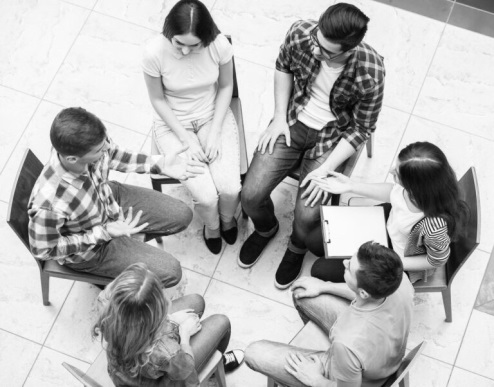 1.Упражнение «Обратная связь». Предложить участникам, кого бы они выбрали по сильным сторонам, проявленным в тренинге. Например: собрать в группы – те - кто давали классные идеи, те - кто отличные исполнители, те - кто хорошо организует работу, те - кто умеет планировать, с объясняем своей позиции. Заявление на участие в  образовательном проекте «Школа бизнеса» в 2020 годуПрошу предоставить возможность принять участие в образовательном проекте «Школа бизнеса», сообщаю о себе следующие сведения (просьба, заполнять разборчиво):Заявление на участие в  образовательном проекте «Школа бизнеса» в 2020 годуПрошу предоставить возможность принять участие в образовательном проекте «Школа бизнеса», сообщаю о себе следующие сведения (просьба, заполнять разборчиво):Заявление на участие в  образовательном проекте «Школа бизнеса» в 2020 годуПрошу предоставить возможность принять участие в образовательном проекте «Школа бизнеса», сообщаю о себе следующие сведения (просьба, заполнять разборчиво):№ п/пСведения об участникеДанные1.Фамилия, имя, отчество (пример: Иванов Иван Иванович)2.Дата рождения (пример: 01.02.1998 г.)3.Адрес проживания (по паспорту; пример: г. Асбест, ул. Лесная, д. 6, кв. 13)4.Телефон (укажите № тел., и есть ли WhatsApp?; пример: тел. 89533863032, есть/ нет  WhatsApp)5.Адрес электронной почты (пример: lebaron.v@yandex.ru)6.Аккаунт «ВКонтакте» (пример:  id153460408)7.Наименование учебного учреждения, № группы / класса (пример: МАУСОШ №8, 9б класс)8.Есть ли у вас бизнес-идея? (пример: да/ нет)9.Тема бизнес-идеи (если п.8 да; пример: «Розничная торговля продуктами питания»)10.ИНН (пример: 6603096534)